На основании статьи 28 Федерального Закона от 06.10.2003 № 131-ФЗ «Об общих принципах организации местного самоуправления в Российской Федерации», статьи 15 Устава Киржачского района, руководствуясь Порядком организации и проведения публичных слушаний в Киржачском районе, утвержденным решением Совета народных депутатов Киржачского района  от 27.02.2015 № 52/418, Совет народных депутатов Киржачского района Владимирской областиРЕШИЛ:          1. Провести публичные слушания по проекту бюджета муниципального образования Киржачский район на  2020 год и на плановый период 2021 и 2022 годов 03 декабря 2019 года в 10.00 час в зале заседаний администрации Киржачского района (ул. Серегина, дом 7, 1 этаж).          2.  Инициатором проведения публичных слушаний является Совет народных депутатов Киржачского района Владимирской области Киржачского района Владимирской области, организатором проведения публичных слушаний является комитет по бюджету, собственности, экономической и налоговой политике Совета народных депутатов Киржачского района Владимирской области.	 3.   Жители муниципального образования Киржачский район  могут ознакомиться с проектом  решения  Совета народных депутатов Киржачского района  «О бюджете муниципального образования Киржачский район на  2020 год и на плановый период 2021  и 2022 годов»  c  26 ноября 2019 года по 02 декабря 2019 года, с понедельника по пятницу, с 10.00 часов до 16.00 часов, перерыв на обед  с 13.00 часов до 14.00 часов:	- в Совете народных депутатов Киржачского района (ул. Серегина, дом 7, кабинет 7, 2 этаж);         - в приемных администраций:         -  города Киржач (мкр. Красный Октябрь, ул. Пушкина, д.8б);         - сельских поселений, расположенных на территории Киржачского района:	- Филипповское (Киржачский район, с. Филипповское, ул. Советская, д. 1);	- Першинское (Киржачский район, п. Першино, мкр. Южный, д. 3А);	- Горкинское  (Киржачский район, п. Горка, ул. Свобода, д. 1);- Кипревское  (Киржачский район, д. Кипрево, ул. Центральная, д. 8в);  	- на официальном сайте администрации Киржачского района http://www.kirzhach.su в разделе: «Экономика и финансы». «Иная важная информация.».           4.   Поручить комитету по бюджету, собственности, экономической и налоговой политике  опубликовать заключение по итогам публичных слушаний  в газете  «Красное знамя» в течение 10 дней после окончания публичных слушаний.            5. Рассмотреть на заседании Совета народных депутатов Киржачского района вопрос «О бюджете муниципального образования Киржачский район на  2020 год и на плановый период 2021 и 2022 годов» с учетом результатов публичных слушаний.	  6. Решение вступает в силу после его опубликования в районной газете «Красное знамя».       Глава Киржачского района                                                                А.Н. ЛукинСОВЕТ НАРОДНЫХ ДЕПУТАТОВ КИРЖАЧСКОГО РАЙОНА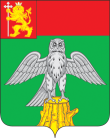 ВЛАДИМИРСКОЙ ОБЛАСТИРЕШЕНИЕСОВЕТ НАРОДНЫХ ДЕПУТАТОВ КИРЖАЧСКОГО РАЙОНАВЛАДИМИРСКОЙ ОБЛАСТИРЕШЕНИЕСОВЕТ НАРОДНЫХ ДЕПУТАТОВ КИРЖАЧСКОГО РАЙОНАВЛАДИМИРСКОЙ ОБЛАСТИРЕШЕНИЕСОВЕТ НАРОДНЫХ ДЕПУТАТОВ КИРЖАЧСКОГО РАЙОНАВЛАДИМИРСКОЙ ОБЛАСТИРЕШЕНИЕСОВЕТ НАРОДНЫХ ДЕПУТАТОВ КИРЖАЧСКОГО РАЙОНАВЛАДИМИРСКОЙ ОБЛАСТИРЕШЕНИЕСОВЕТ НАРОДНЫХ ДЕПУТАТОВ КИРЖАЧСКОГО РАЙОНАВЛАДИМИРСКОЙ ОБЛАСТИРЕШЕНИЕСОВЕТ НАРОДНЫХ ДЕПУТАТОВ КИРЖАЧСКОГО РАЙОНАВЛАДИМИРСКОЙ ОБЛАСТИРЕШЕНИЕ30.10.2019№3/18О проведении публичных слушаний по проекту бюджета муниципального образования Киржачский район на 2020 год и на плановый период 2021  и 2022 годовО проведении публичных слушаний по проекту бюджета муниципального образования Киржачский район на 2020 год и на плановый период 2021  и 2022 годовО проведении публичных слушаний по проекту бюджета муниципального образования Киржачский район на 2020 год и на плановый период 2021  и 2022 годов